Découpe les étiquettes des jours de la semaine écrits en script et colle les en face du jours correspondant écrit en cursive.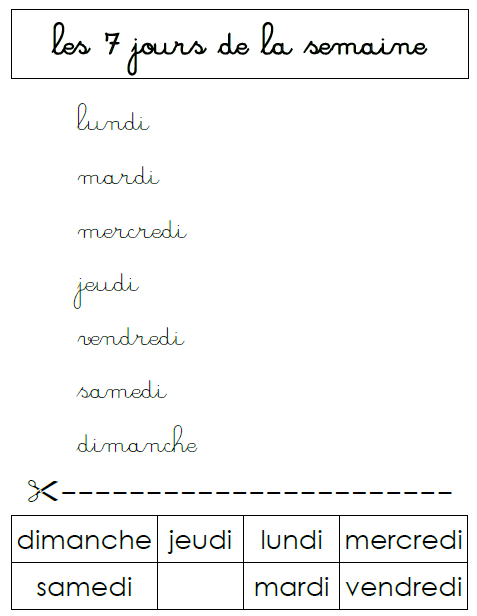 